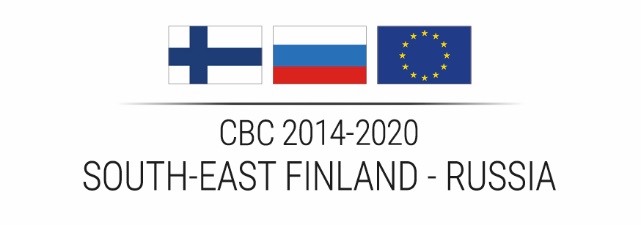 ERV4Checklist for the expenditure and revenue verification
applicable to Grant Contracts financed by 
the South-East Finland - Russia CBC 2014-2020 Programme
IDENTIFICATION FICHEName of the project Project acronymProject IDName of the beneficiaryRole of the beneficiaryLead partner Partner Reporting periodStart date: End date: General remarks of the auditor (if any):Date: Name of the auditor: Signature: TYPE OF VERIFICATIONTYPE OF VERIFICATIONType of the verification Only desk-based check Includes on-the-spot verificationOn-the-spot verification(s)Date: Place(s):  premises of the beneficiary <indicate address>  place of project outputs <indicate address> other (please indicate)<indicate address>Format in which documents were made available original (including electronic) copies (including electronic)FORMAL CHECKSFORMAL CHECKSFORMAL CHECKSChecksYes/No orN/ARemarksGrant Contract signed by both parties (Managing Authority and Lead Beneficiary) is availableAddendum of any modification of the Grant Contract is availablePartnership Agreement(s) signed by all parties is availableApplication form (project plan) and Logical Framework in force are availableNarrative report of the beneficiary concerning the activities undertaken during the reporting period is available Financial report of the beneficiary is availableThe total project budget in force is availableThe individual budget of the partner in force is availableDeclaration on the VAT status of the beneficiary is available (if VAT eligible cost)GENERAL ELIGIBILITY CRITERIAGENERAL ELIGIBILITY CRITERIAPlease indicate exceptions/comments below the questionYes/No orN/AAll expenses have been actually incurred and paid by the beneficiary, and they can be verified on the basis of adequate original supporting documentsRemarks:Remarks:All expenses are directly related to the project, necessary for its implementation, and they are indicated in the approved budget Remarks:Remarks:All expenses have been incurred and paid between the date of start of the project and the end date of the relevant reporting period or end of the implementation period, with the following exceptions:Costs of the final expenditure verification and evaluation of the project, as well as reasonable costs related to final reporting, which may be incurred after the implementation period, provided that these expenses are paid before the submission of final report to the Managing AuthorityPreparatory costs of the Large Infrastructure Projects (LIPs) incurred after the submission of the project summary but before the submission of the LIP full application to the Managing Authority (for example, costs for feasibility study, Environmental Impact Assessment, other required technical documentation) provided that they are clearly indicated in the budgetRemarks:Remarks:Proofs of payments are availableRemarks:Remarks:The exchange rate for converting expenditure incurred in national currency into Euro has been properly applied, in accordance with the provisions of the Grant Contract and Programme Manual part C, chapter 2Remarks:Remarks:Any recoverable VAT has been deducted from the amount of declared expenditure for all relevant itemsRemarks:Remarks:Any ineligible expenditure has been excluded from the declared expenditure; see the list of ineligible costs in the Programme Manual part C, chapter 3Remarks:Remarks:Expenses are identifiable and verifiable and accounted in accordance with accounting standardsRemarks:Remarks:Expenses are reasonable, justified and in accordance with the principles of sound financial management, in particular regarding economy and efficiencyRemarks:Remarks:Expenses comply with the requirements of applicable tax, labour and social legislation of the country in questionRemarks:Remarks:ELIGIBILITY OF EXPENDITURE ELIGIBILITY OF EXPENDITURE ELIGIBILITY OF EXPENDITURE STAFFYes/No orN/ARemarksList of the staff working in the project is availableWork contracts/any similar type of contract according to national rules/designation or secondment order of civil servant for all project staff is availableContract/designation or secondment order and/or the related job description is availablePayslips are availableMonthly timesheets of persons working part-time for the project are available (internal time recording system of the organisation or timesheet forms of the programme)Timesheets are sufficiently detailed and correctly filled in (name of the employee, date, time and description of the daily activity)Timesheets are signed both by the employee and the supervisor (employer)The method for calculating the hourly/daily rates and the calculation of the staff costs are available and correct.The calculation of staff costs is based on real costs (real gross salary proved by payslips) and real worked hours (time spent on the project proved by timesheets)Working time is according to the national legislation in force.Any fringe benefits, rewards over the monthly salaries are excluded from the monthly/hourly/daily rateAdditional charges besides the social contribution charges (obligatory according to national rules) are excluded from the monthly/hourly/daily rateThe calculation of staff costs, that is the actual cost of the actual time devoted, is correctIn case the financial report includes holiday salaries, they are reported based on the actual working time for the project and they are paid out (reserves are not eligible)Proof of payment of the salary is availableProof of payment of the social charges and taxes is availableTRAVEL COSTSYes/No orN/ARemarksTravel costs are directly related to the project activitiesOnly travelling costs of the project staff or other persons taking part in the project are declared (see instructions in the Programme Manual part C, chapter 4.2)Travel costs of the partner employees, steering group members and final beneficiaries are budgeted Authorisations of the missions are available (if obligatory according to national/institutional rules)Mission report signed by the travelling person is available (if obligatory according to national/institutional rules)All relevant supporting documents are available (invitation, agenda, list of participants, minutes, etc.)Train/bus tickets, plane tickets, boarding passes etc. are availableThe most economical way of transport is used, in accordance with the internal procedures of the organisationIn case of use of own car or company car, calculation sheet prepared according to national or institutional rules stating at least the distance, the unit rate and the total costs of the travel is availableThe expenses with subsistence costs should comply with the national legislation in force applicable for public institutions: the maximum rates of tax-exempt daily allowances according to the national legislation are not exceeded (see instructions in the Programme Manual part C, chapter 4.2)EQUIPMENT AND SUPPLIESYes/No orN/ARemarksThe equipment purchased is necessary for the project implementation and is foreseen in the approved Grant ContractThe equipment is used exclusively for project implementationDocuments on the selection of the suppliers are available The contract laying down the purchase of equipment in the framework of the project is availableLeasing contracts of the equipment are availableThe evidence of the purchase of equipment is available (e.g. inventory of the equipment purchased)OUTSOURCING COSTS, SERVICESOUTSOURCING COSTS, SERVICESOUTSOURCING COSTS, SERVICESEXTERNAL EXPERTISE AND SUB-CONTRACTSYes/No orN/ARemarksServices provided by the external experts are directly related to the project, the related activities are explicitly stated in the approved project planDocuments on the selection of the external expert (or service company) are available Beneficiaries of the same project or any affiliated entity are not contracted as an external expert or a sub-contractorThe contract laying down the services to be provided is availableThe evidence of the work carried out by the service provider is available (studies, researches, analysis, etc.), as well as acceptance of the worksIf applicable, the deliverables respect the information and publicity requirements of the Programme MEETINGS AND EVENTSYes/No orN/ARemarksMeetings and events are directly related to the project, the related activities are explicitly stated in the approved project planDocuments on the selection of the service providers are available The contract laying down the services to be provided is availableThe evidence of the work carried out by the service provider is available (invitation, agenda of the meeting, list of participants, photos of the event, etc.)The promotional materials produced in the framework of the event respect the information and publicity requirements of the Programme For costs of catering, a list of participants is availableFINANCIAL CHARGES AND GUARANTEE COSTSYes/No or 
N/ARemarksAll costs are real, directly related to the project and have not been declared under other budget linesOnly eligible expenditure according to the Grant Contract are declared;charges for transnational financial transactions;bank charges for opening and administering the account or accounts where the implementation of a project requires a separate account or accounts to be opened;the cost of guarantees provided by a bank or other financial institution to the extent to which the guarantees are required by national or Community legislation;legal consultancy fees, notarial fees if they are directly linked to the project and are necessary for its implementationVISIBILITY COSTSYes/No orN/ARemarksVisibility and communication costs are directly related to the project The evidence of the work carried out by the service provider is available (brochures, project website, etc.)According to this evidence, the information and publicity requirements of the Programme are respectedOTHER SERVICESYes/No orN/ARemarksCosts are directly related to the project and the related activities are mentioned in the approved Grant Contract Documents on the selection of the service providers or the sub-grants are available The contract laying down the services or the sub-grants to be provided is availableBeneficiaries of the same project or its affiliated entities are not contracted as an external expert, sub-contractor or sub-granteeThe evidence of the work carried out by the service provider is available (e.g. translation of project documents)INFRASTRUCTURE INVESTMENTSYes/No orN/ARemarksThe building permit is issued on behalf of the beneficiary Detailed description of the infrastructure investment and its location is availableEvidence of ownership by the beneficiaries or access to the land is availableThe project tracking and quality control work is covered by the relevant public supervising body, signed by the legal representative / project's technical designer and contractor according to the national requirementsPayment statements of works are signed and dated by the legal representative / technical representative, the tutor / supervisor inspector (with attesting certificate) and contractor according to the national requirementsThe total amount of payment statements for work matches the value of the centralized work situationWork execution is in accordance with the time schedule of worksType and quantities of works performed and reflected in the payment statements are found on site  Unit prices from payment situations are less than or equal to those from the winning bid unit prices which is attached to the contract executionWorks from payment situations are executed according to the time schedule and don’t exceed the contracted budgetINDIRECT ADMINISTRATIVE COSTSYes/No orN/ARemarksIndirect administrative expenses - do not exceed 7 % of the total direct costs of the reporting period nor the maximum amount in euros indicated in the partner’s budget.PROCUREMENTYes/No orN/ARemarksThe procedure applied for the procurement of services, equipment or investments/infrastructure is adequate according to the Grant Contract national legislation and rules for public procurements, as well as the instructions of the Programme Manual part D, chapter 4Procurements are documented (e.g. award criteria, requests for offers, offers, reports from evaluation committee, contracts are available)There is no restriction for participation in tenders for reason of nationality of the tendererThere is no evidence about conflict of interest (see Programme Manual; project partners may not buy goods or services from each other. Project staff may not take part in tendering process as a supplier/service provider)REVENUESYes/No orN/ARemarksThe Beneficiary reports revenues, they are real and adequately recorded (note the difference between revenues and co-financing/own contribution of the project partners, see Programme Manual part C, chapters 4.7 and 5)In case the beneficiary has interest generated by pre-financing payments, they are accurately reported to the projectAt the final report, there is no surplus of receipts over costs (non-profit)INFORMATION AND PUBLICITYYes/No orN/ARemarksThe requirements of programme´s communication and visibility instructions and the Grant Contract are respectedAUDIT TRAIL AND ACCOUNTING SYSTEMYes/No orN/ARemarksSpecific accounting codes or other transparent methods are used for the project in the accounting system which allow the identification of costs allocated to the projectComputerised list of project expenditure and revenue can be obtained from the accounting system (except for staff and administrative costs)The expenditure declared corresponds to the accounting records and supporting documents held by the Beneficiary (financial report reconciled with the accounting records)